Verksamhetsplan Juridiska Föreningen vid Örebro Universitet2020/2021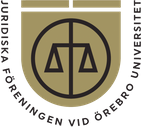 Föreningens syfte Föreningens målsättning är enligt 1 kap. 2 § JF-stadgar att verka för dess medlemmar och att stärka juridiken som ämne vid Örebro universitet. Vidare framgår att arbetet ska ske genom att: verka för att utbildningen för alla juridikstudenter håller en hög kvalitet genom utbildningsbevakning och genom att informera studenterna om deras rättigheter,anordna en årlig arbetsmarknadsmässa som syftar till att stärka juridikstudenternas och deras utbildnings koppling till yrkeslivet,anordna föreläsningar, seminarier och studiebesök,anordna en studierelaterad introduktion för nya juridikstudenter,delta i arrangerandet av juridiska tävlingar,delta i samarbeten med andra studentföreningar för juridikstudenter i Sverige,i den mån det är möjligt, verka för knytandet av vänskapsband mellan föreningen och andra studentföreningar i världen,anordna studiesociala evenemang, såsom fester, sittningar, pubar eller klubbar, ocherbjuda övrig verksamhet som ligger i linje med föreningens anda och syfte till både medlemmar och icke-medlemmar.Styrelsens sammansättningUnder valmötet 2019 valdes styrelsen enligt ordningen nedan. Ordförande							Jonatan StentorpVice ordförande						Maja Trygg Sekreterare							Ebba Sunesson QvickEkonomiansvarig						Arian Shadmehr Studiesocialt ansvarig						Erik Persson	Näringslivsansvarig						Gustaf Hellberg Utbildningsansvarig Juristprogrammet			Hedda Lindahl Utbildningsansvarig Rättsvetenskapliga programmet	Linn BjälkareedMarknadsföringsansvarig					Frida HolménAktivitetsansvarig						Amelie ThelanderErik Persson lämnade i samband med att styrelsen tillträdde (2020-09-01) in en skriftlig begäran att få lämna sin posten som studiesocialt ansvarig i enlighet med 5 kap. 10 § föreningens stadga. Styrelsen beslutade att öppna en ansökan för posten och höll därefter intervju med kandidaterna. Under styrelsemötet 2020-09-0 valdes Elina Börjesson till studiesocialt ansvarig för verksamhetsåret 2020/2021. Utbildningsansvarig för rättsvetenskapliga programmet, Linn Bjälkareed, lämnade (2020-09-23) in en skriftlig begäran att få lämna sin post som utbildningsansvarig för rättsvetenskapliga programmet. Styrelsen har haft en ansökan öppen för posten men inte fått in några ansökningar. Posten står i skrivande stund (2020-10-19) vakant. Föregående styrelse satte ut två ansökningsperioder för posten som revisor efter valmötet utan att få in någon ansökan. Den nytillträdda styrelsen satte ut ytterligare en ansökan och valde under styrelsemöte 2020-09-22 in Lucas Mannerbjörk som revisor för föreningen. Pandemins påverkan på föreningsarbetetUnder vårterminen 2020 lamslog pandemin Covid-19 samhället i stort. Juridiska Föreningen var inget undantag. Pandemin är fortfarande i hög grad närvarande och påverkar föreningsarbetet. Eftersom att framtiden är oviss, och ingen vet hur corona kommer att utvecklas, är förutsättningarna för att bedriva föreningsarbetet annorlunda i jämförelse med tidigare år. Föreningen och dess engagerade kommer behöva vara beredda på att situationen hela tiden kan förändras snabbt, vilket kan innebära att evenemang, aktiviteter och andra arrangemang kan behöva ställas, eller skjutas upp, med kort varsel. I nuläget har styrelsen beslutat om att stänga ned lunchöppet med hänsyn till kontorets storlek och hur smittspridningen ser ut i dagsläget. Föreningen har införskaffat planscher med relevant information och dessutom införskaffat handsprit som kan användas av de som har möten på kontoret. Vidare har föreningen anpassat sina evenemang till situationen. Samtidigt finner styrelsen att föreningen har en viktig social funktion för medlemmarna, inte minst för nystudenterna, som kan befinna sig i en ensam och isolerad situation. Därför finns en ambition att på ett ansvarsfullt sätt erbjuda medlemmarna aktiviteter utifrån de rådande riktlinjer och restriktioner som finns. Styrelsen kommer att följa utvecklingen för att hela tiden vara beredda på att styra om skutan och anpassa verksamheten. En åtgärd som vidtas är att föreningen i sitt arbete ser till att möjligheten till avbokning och återbetalning i förekommande fall kan aktualiseras i så stor utsträckning som möjligt. Styrelsens verksamhetsmål 2020/2021Föregående styrelse gjorde ett gediget arbete med att utveckla och driva föreningen framåt. Dessvärre satte corona-krisen käppar i hjulet för föreningen att genomföra många av de aktiviteter och arrangemang som varit efterlängtade, däribland slottsbalen, olympiaden, rättsvetardagen och utlandsresan, för att nämna några. Årets styrelse tar över en välfungerande förening, och ser fram emot att vidareutveckla vad tidigare engagerade har byggt upp.Förbättra arbetsmiljönFöreningsarbetet kan tidvis vara krävande. Ett av verksamhetsmålen för 2020/2021 är därför att skapa en så god arbetsmiljö som möjlig. Verksamhetsmålet berör visserligen främst de engagerade i föreningen, både i styrelsen och i utskott, men kommer i slutändan vara till nytta även för de medlemmar som inte själva är engagerade i själva föreningsarbetet. En god arbetsmiljö gör det roligare att vara engagerad och kommer förhoppningsvis avspeglas i kvalitén på verksamheten. Det kan även leda till att fler vill vara med i arbetet och driva föreningen framåt. Att det på ett välfungerande sätt är möjligt att kombinera det ideella arbetet med studierna är en förutsättning för att folk ska vilja engagera sig, och i sin tur att föreningen ska leva vidare, drivas framåt och utvecklas. Därför anser styrelsen att det är viktigt att skapa en jämn arbetsbörda och en trivsam arbetssituation. För att kunna vara aktiv i föreningsarbetet är det viktigt att även kunna vara helt ledig ibland, och känna lugn och ro från både studier och föreningsarbete. Därför ämnar styrelsen i år uppmana engagerade att inte arbeta utanför vissa “arbetstider”, för att se till att engagerade som huvudregel inte arbetar och stör varandra med JF-arbete under sena kvällar eller helger.Ett annat sätt styrelsen kommer att arbeta med att förbättra arbetsmiljön är att hålla sammanträde en gång i veckan, för att undvika att möten blir för långdragna. Ytterligare ett sätt att förbättra arbetsmiljön är att fortsätta arbeta för att det ska vara så roligt som möjligt att engagera sig. Därför vill styrelsen gynna de som engagerar sig genom att anordna kick-off, teambuildingaktiviteter och tackfest för engagerade, finansiera fika under möten och på andra sätt göra det så trivsamt som möjligt att vara aktiv i JF Örebro. Skapa ordningFöregående verksamhetsår delades posterna som informationssekreterare upp i två styrelseposter; sekreterare och marknadsföringsansvarig. Det är först under detta verksamhetsår som uppdelningen sätts i verk. En av anledningarna till uppdelningen är för att sekreteraren skulle kunna koncentrera arbetet till att utföra vissa administrativa tidskrävande uppgifter, och skapa en tydligare struktur i föreningen. I år har styrelsen därför för avsikt att, med sekreteraren i spetsen, skapa ordning och struktur i föreningen. Verksamhetsmålet, att skapa ordning, hänför sig till många olika delar av verksamheten. Det handlar bl.a. om att skapa ordning på kontoret, i förrådet och bland både fysiska och digitala dokument. Det finns en ambition att om ekonomin tillåter möblera om kontoret, och att i samband med det få en tydligare struktur på var saker och ting finns. Att skapa ordning på kontoret och i förrådet kommer ske dels genom att styrelsen städar och rensar förrådet på sådant som inte kan eller bör behållas. Därefter ska förrådet även inventeras av ekonomiansvarig, för att få koll på vad föreningen har till förfogande. Inventeringslistan ska uppdateras kontinuerligt under verksamhetsåret och användas för att undersöka vad som finns tillgängligt inför evenemang och aktiviteter. Även föreningens dokument, såväl fysiska som digitala, interna som externa, ska struktureras. Ansvaret för detta kommer som sagt att ligga på sekreteraren, även om styrelsen som helhet kommer behöva ta ställning till vilka dokument som ska behållas och inte. Det kommer alltså ske en organisering av pärmarna som återfinns både på föreningens kontor men framförallt i förrådet. Om det är möjligt rent praktiskt, och ur GDPR-synpunkt, ska stora delar av föreningens dokument arkiveras digitalt. Vidare ska sekreteraren se till att protokoll (styrelse-, föreningsstämmo- och valmötesprotokoll) laddas upp på föreningens hemsida för att göra det mer lättillgängligt för föreningens medlemmar. Förhoppningen är att det ska bli enklare att hitta vad man letar efter, oavsett om det är material till evenemang eller om det rör sig om dokument, och att det ska underlätta både för nuvarande såväl som kommande styrelser. Även marknadsföringsansvarig bär ett ansvar i att skapa struktur i föreningen, i avseendet att uppdatera och strukturera hemsidan, för att göra det enklare för medlemmarna att hitta. Slutligen finns en ambition (om än i en lös form för närvarande) att utforma någon form av dokument om föreningens och de olika rollernas verksamhet, för att skapa en tydligare föreningsstruktur ur ett långsiktigt perspektiv, och för att underlätta för kommande styrelser. Skapa en närmare relation och samarbete med institutionenStyrelsen har för avsikt att fortsätta arbetet med att skapa en närmare relation och ett närmare samarbete med institutionen (juridicum). Förhoppningen är att hålla ett möte tillsammans med institutionen, där representanter från styrelsen informerar om den del av föreningens verksamhet som är av intresse för institutionen. Om omständigheterna tillåter ska även en middag, likt den som anordnades förra året, hållas tillsammans med institutionen. Middagen anordnas i syfte att under mer informella former stärka relationen mellan JF och institutionen. Vidare ska föreningen arbeta för ett närmare samarbete inom vissa enskilda arbetsområden, däribland diplomeringsceremonin och mentorskapsprojektet. Institutionen kommer även att bjudas in till Juridiska Föreningens slottsbal, samt Juristmässans bankett. Förhoppningen från styrelsens sida är att institutionens representation och närvaro vid dessa tillställningar ska bli större. Förbättra utskottsarbetetFör att utskottsarbetet ska fungera så bra som möjligt så finns planer på, utöver att förbättra själva arbetsmiljön, införa s.k. “ordförandemöten”. Under ordförandemöten ska utskottsordföranden från föreningens alla utskott samlas för att uppdatera varandra om arbetet och diskutera föreningsarbetet. Under mötena kommer presidiet, ordförande och vice ordförande, från styrelsen närvara. Syftet är att ge utskottsordföranden en större inblick i föreningens alla “armar”, ge dem en möjlighet till erfarenhetsutbyte och skapa en närmre relation mellan föreningens olika delar. Ytterligare ett syfte är att utskottsordföranden ska kunna framföra idéer och åsikter till presidiet och skapa närmare koppling mellan utskotten och styrelsen. Ommöblering av kontoretStyrelsen har en ambition att ta tillfället i akt och göra vissa förändringar på kontoret genom att möblera om och införskaffa nya möbler. Förhoppningen är att göra kontoret ännu mer trivsamt, och även skapa en effektivare platsförvaring för att utnyttja de blygsamma kvadratmetrarna som utgör kontorsytan till fullo. StadgeförändringarAvstängning, avvisning och uteslutningStyrelsen för verksamhetsåret 2018/2019 arbetade med förslag till stadgeförändring avseende avstängning, avvisning och uteslutning. Det avsåg även bestämmelser om skyddsombud. Det togs upp på en stämma men röstades av diverse anledningar inte igenom, däremot ålades nästkommande styrelse att fortsätta arbetet. Arbetet kokades ned till att endast beröra avstängning, uteslutning och skyddsombud, men blev emellertid inte helt färdigt. Det befinner sig nu i sin slutfas när nuvarande styrelse tar över arbetet. Arbetet bedrivs dock fortsättningsvis av arbetsgruppen som arbetade med det föregående år, presidiet för 2019/2020 års styrelse, och tanken är att det ska läggas fram på föreningsstämma under verksamhetsåret.Förändrat verksamhetsårStyrelsen har beslutat om att arbeta för att lägga fram ett förslag till en stadgeförändring om ett reviderat verksamhetsår. Projektet är i sitt startskede. KåransökanStyrelsen är enligt ett tidigare stämmobeslut skyldiga att aktivt arbete för föreningens möjlighet att bli kår. Eftersom att nästa tillfälle att ansöka om att bli kår inte sammanfaller med den sittande styrelsens verksamhetsår kommer arbetet handla om att lägga grunderna för att föreningen i ett senare skede ha så bra möjligheter som möjligt att ansöka om att bli kår. Arbetet kommer genomsyras i ett övergripande förhållningssätt i syfte att utveckla föreningen att uppfylla kraven för kårstatus. Arbetet kommer ske på ett ekonomiskt plan, men även bestå i att försöka öka föreningens inflytande i utbildningsfrågor och skapa en närmare samverkan med institutionen. JuristmässanJuristmässan (JM) med efterföljande bankett hålls vanligtvis under november månad. Till följd av corona och hela den situationen finns möjligheterna att hålla en fysisk mässa i november inte i år. Däremot arbetar JM:s projektledare och arbetsgrupper för att hålla JM den tionde februari 2021. Det förs i nuläget en diskussion huruvida mässan ska hållas i fysisk eller digital form och de olika möjligheterna undersöks. Projektledare för Juristmässan är Rosanna Oscarés, och vice projektledare är Elina Börjesson. Projektledarna har gjort ett bra arbete med rekryteringen till arbetsgrupperna och har i år en stark stab bakom sig, med sammanlagt 20 personer som arbetar med JM. Ekonomi Den rådande pandemin under verksamhetsåret 20/21 skapar många frågor inom denekonomiska aspekten och ekonomin är naturligtvis något som påverkas, av denna anledning kommer årets arbete avseende ekonomin att skilja sig något från föregående år.För att ge en klarare bild är exempelvis Juristmässan ett evenemang som blivit uppskjutet med en förhoppning om att kunna hålla JM i framtiden. Om JM mot all förmodan även blir inställt vid ett senare tillfälle innebär detta att föreningen går miste om en stor del av verksamhetsårets intäkter. Av denna anledning kommer ekonomin anpassas på ett sådant sätt att inställelse av JM inte förefaller som en ekonomisk chock. Anpassningen kommer innebära att föreningen söker prioritera utgifter för främst evenemang för medlemmar och andra utgifter i medlemmarnas intresse för att kunna erbjuda medlemmarna en så god nytta som möjligt av medlemskapet i föreningen. Dessutom kommer föreningen vid inställelse av större evenemang att försöka anordna andra evenemang som inte innebär en kostnad för JF, exempelvis pubrundor, sittningar och andra evenemang som är av kostnadseffektiv karaktär och som kan utföras säkert utifrån pandemin i åtanke.Vid avvikelser från budgeten kommer åtgärder att vidtas för att verksamheten ska hålla sig inom budgetramen. Det kommer att informeras regelbundet om det ekonomiska läget och en uppföljning av budgeten kommer att göras kvartalsvis utifrån föreningens räkenskapsår med start för Q1 i Juli. För att väga upp för ovissheten kring pandemins utveckling kommer arbetet inom de ekonomiska ramarna även att bestå i att erbjuda ett större engagemang inom ekonomiutskottet, samt i samarbete med övriga styrelsen försöka hitta nya samarbetspartners som kan stärka föreningen.Slutligen kommer faktureringen att digitaliseras detta verksamhetsår. Konkret innebär detta att föreningens fakturor inte längre kommer att behöva skapas, skrivas ut och postas utan detta förfarande kommer att ske genom ett digitaliserat faktureringsprogram.Ekonomiansvarig har gjort en s.k. coronabudget, utöver den ordinarie budgeten. Coronabudgeten är anpassad utefter att pandemin kommer hålla i sig i styrka och påverka föreningen på så sätt att fysiska evenemang och aktiviteter inte kommer att kunna anordnas överhuvudtaget under verksamhetsåret. På så vis får styrelsen en överblick över hur den ekonomiska situationen kan se ut vid en sådan situation. Den ordinarie budgeten som styrelsen röstar igenom kommer emellertid vara den styrelsen utgår ifrån, och sätter ramarna för hur föreningens kapital ska fördelas om evenemang och aktiviteter kan genomföras på så sätt som styrelsen har en förhoppning om. JämlikhetsarbeteJämlikhetsutskottet har som syfte att arbeta med frågor inom jämlikhet och psykisk ohälsa, vilket det väsentliga fokuset kommer att vara för utskottets arbete i år. Jämlikhetsutskottet består av fyra stycken utskottsledarmöten, varav en är utskottsordförande. Utskottet har fått en stor frihet till att bestämma hur utskottets syfte och mål ska uppnås och därmed hur utskottet ska arbeta med frågorna om psykisk ohälsa och jämställdhet. Utskottet har bestämt att arbetet om jämställdhet och psykisk ohälsa kommer ske på ett informativt sätt mot föreningens medlemmar. Några förslag som utskottet har diskuterat för att uppnå dess syfte är att arrangera föreläsningskvällar och seminarium om ovan angivna ämnen för föreningens medlemmar samt att eventuellt samarbeta med föreningens idrottsutskott och tillsammans arrangera aktiviteter inom träning och hälsa, eftersom det har en stark anknytning till välmående och hälsa. NäringslivNäringslivsansvarigs syfte är att stärka kontakten mellan näringslivet och föreningens medlemmar. Detta uppnås framför allt genom kontakter med aktörer från näringslivet för att ge en kontaktväg för jurist- och rättsvetarstudenter och även en inblick i de olika verksamheterna. Kontakterna kommer främst att ske i form av studiebesök och föreläsningar alternativt seminarier. Under rådande Covid-19-pandemi kommer dock dessa aktiviteter att behöva utformas något annorlunda. NäringslivsutskottetNäringslivsutskottet arbetar för att framhäva föreningens samarbetspartners olikheter och fördelar. Detta för att ge föreningens medlemmar en bättre inblick i hur olika näringslivsaktörers verksamheter skiljer sig åt. Utskottet kommer att ha ansvar för att utforma dessa aktiviteter för att uppnå detta syfte.Utskottet ska även ha som mål att försöka hitta nya vägar till kontakter, framför allt under rådande Covid-19-pandemi. Under nuvarande läge kommer i vart fall under hösten mer digitala plattformar att behöva användas på ett sätt som inte gjorts förr. Näringslivsutskottet kommer ha till uppgift att söka lösa dessa nya sätt att få kontakter på ett sätt som är intressant ur ett studentperspektiv.StockholmsresanJuridiska föreningen anordnade verksamhetsåret 18/19 en mycket uppskattad Stockholmsresa. Planen under 19/20 var att göra detsamma, men Coronaviruset kom tyvärr emellan. Under nuvarande verksamhetsår är därför planen att genomföra en sådan resa till våren – förutsatt att Covid-19-pandemin bättrar sig. Resan kommer att syfta till att besöka olika näringslivsaktörers arbetsplatser. För att kompensera den isolerade våren och hösten som nu rått och kommer att råda är planen att utöka Stockholmsresan att omfatta även en övernattning i Stockholm. Detta innebär att resan kommer att förläggas över två dagar, vilket kommer kunna ge en större inblick i fler näringslivsaktörers verksamheter.SJM SM i Juridik (SJM) blev inställt verksamhetsåret 19/20. Eftersom läget inför 20/21 i skrivande stund fortfarande är oklart kommer inget SJM-utskott att tillsättas direkt. Om situationen senare ändras kommer SJM-utskottet (bestående av två ledamöter) att tillsättas.StudiesocialtJF Örebro syftar till att erbjuda sina medlemmar ett brett utbud av studiesociala evenemang. I år har föreningen hittills erbjudit nystudenterna välkomstaktiviteter som har varit mycket uppskattade. Dessutom har föreningen anordnat en “Back to school-pub” som varit öppen för samtliga medlemmar, även detta evenemang var mycket uppskattad och hade ett högt deltagande. På grund av Covid-19 har den traditionsenliga räkbåten fått ställas in och samtliga event fått anpassas efter de restriktioner som finns att följa. Utvecklingen av pandemin är något som också kommer styra de studiesociala evenemangens utformning och existens, men på grund av den höga efterfrågan gör vi allt vi kan för att erbjuda våra medlemmar studiesociala evenemang som är anpassade efter dagens situation. Några andra ambitioner för de studiesociala arbetet är att bredda föreningens kontaktnät vad gäller restaurang- och nöjeslivet i Örebro samt skapa nya evenemang, men med hänsyn och respekt för föreningens traditionsenliga sådana. MarknadsföringMålet med marknadsföringen kommande verksamhetsår är att locka fler medlemmar till föreningen och att ge en större inblick i den dagliga verksamheter vi bedriver. Ett annat mål är också att snabbt få ut viktig och nyttig information till befintliga medlemmar angående näringsliv och resurser som erbjuds (tex. stipendier).På grund av rådande omständigheter och situationen med Covid-19 kommer marknadsföringen vara övervägande digital den första delen av verksamhetsåret. Detta kan komma att ändras beroende på de rekommendationer och regler som universitet och folkhälsomyndigheten beslutar om framöver. Beroende på rekommendationer är planen att genomföra några ”Tema lunchöppet” likt föregående år med fokus på de största ”högtiderna” tex. Jul, fettisdagen, kanelbullendag, alla hjärtans dag.Marknadsföringsutskottet Utskottet ska arbeta med kreativa idéer för att ge en större inblick i föreningen som lockar fler medlemmar att engagera sig, samt för att nå ut till en större publik (ett exempel på det är förra årets julkalender). Det kommer också vara utskottets jobb attgenomföra eventuella ”tema lunchöppet” och planera eventen enligt budget.AktiviteterJF-idrottenGällande JF-idrotten så kommer konceptet att förändras till följd av relativt liten efterfrågan från studenter tidigare år. Fokuset kommer främst ligga på att engagera studenter inom JF, och erbjuda aktiviteter som intresserar alla. Den tidigare idén med att genomföra JF-idrotten en gång i veckan kommer därmed att ersättas med att arrangera färre, men exklusivare aktiviteter. Planen blir då att erbjuda allt ifrån en lekar (exempelvis spökboll) till paddelturneringar, men även mer avkopplande event såsom yoga. JF- idrotten planerar också att samarbeta med jämlikhetsutskottet i frågan om psykisk ohälsa. ÅreresanDen årliga Åre-resan är också under planering, men till följd av Covid-19 så är även detta något kan komma att ske under annorlunda omständigheter. Arbetet utgår ifrån en nära kontakt med Skistar. Resan är idag planerad att genomföras under Åre´s årliga SKIWEEK. UtlandsresanTill följd av Covid-19 ligger planeringen av utlandsresan på is och inget utskott har därför tillsatts. I det fall pandemin tillåter kommer en planering att påbörjas så fort det är möjligt och därmed tillsättandet av ett utskott. Utbildningsarbete UtbildningsbevakningJF Örebro har omstrukturerat sin utbildningsbevakning i syfte att förtydliga de roller som utbildningsbevakningen består utav. Utbildningsbevakningens högsta organ benämns numera ”Tripletten” och består av Vice ordförande och utbildningsansvariga för juristprogrammet och rättsvetenskapligaprogrammet. Tripletten ska arbeta med större utbildningsrelaterade frågor som exempelvis den psykiska ohälsan på juridikprogrammen, arbeta för större utbud av fördjupningskurser på avancerad nivå och ett större utbud av juridisk litteratur i vårt universitetsbibliotek. Triplettens arbete leds av Vice ordförande. Under Tripletten verkar det ”Mogenska rådet” (det stora rådet) som består av utbildningsbevakare i egenskap av klassrepresentanter (sk. utbildningsråd). Det finns ett Mogenskt råd för juristprogrammet och ett Mogenskt råd för det rättsvetenskapligaprogrammet. De Mogenska råden har för syfte att arbeta med den löpande utbildningsbevakningen, i ledningen av JF Örebro´s utbildningsansvariga. Utöver utbildningsråden får, om utbildningsansvarig för det Mogenska rådet anser det nödvändigt, en ständig sekreterare tillsättas till det Mogenska rådet. Den ständiga sekreteraren är därmed inte ett utbildningsråd, utan är handen mellan utbildningsansvarig och utbildningsråden. Den ständige sekreterarens främsta uppgifter består i att anteckna under Mogenska rådets sammanträde och att leda dessa ifall utbildningsansvarig inte har möjlighet att närvara.Mentorskapsprojektet Rekryteringen av mentorer började redan i augusti, i syfte att ge nystudenterna en mentor redan innan studierna började, eftersom det är då man som blivande student har som flest frågor. För att få genomslag med projektet har vi under sommaren haft en effektiv och ihärdig marknadsföring som fick projektet att synas ordentligt och resulterade i en kraftig ökning av antalet mentorer jämfört med förra året. Vi fick totalt 20 st mentorer som vi kunde tilldela nystudenterna drygt en vecka innan terminsstart. För att visa våra mentorer uppskattning, ge våra mentorer och nystudenter chansen att lära känna varandra och träffa andra, anordnade föreningen en middag för samtliga deltagare som var mycket uppskattat.En vision som vi kommer att arbeta med i höst är att förbättra projektet ännu mer och samtala med institutionen om de kan hjälpa till i framtiden med projektet. Vi ska också undersöka möjligheterna till belöning för våra mentorer i form av till exempel extra poäng till utlandsstudier.DiplomeringsceremoninPå grund av Covid-19 blev diplomeringsceremoni för 2020 inställd. Ett mål under detta verksamhetsår är därför att anordna en diplomeringsceremoni för både examinerade studenter från 2020 och 2021. JF Örebro har en pågående diskussion med institutionen om hur och när framtida diplomeringsceremonier ska ordnas. Tidigare år har ceremonin ägt rum under hösten, fast att juriststudenterna avslutar sina studier i januari och rättsvetarstudenterna i maj. Diplomeringsceremonierna har därmed ägt rum många månader efter att studenterna har avslutat sina studier, vilket inte har varit särskilt uppskattat från studenterna. Nu har dock institutionen tagit till sig studenternas synpunkter och håller därför på att utreda möjligheterna för att anordna två stycken avslutningsceremonier i närmare anslutning till att de olika programstudenterna avslutar sina studier. Vi hoppas därför på att kunna genomföra en diplomeringsceremoni för juriststudenterna i januari/februari och en för rättsvetarstudenterna i maj/juni. RättsvetardagenMålet är att skapa en nischad dag för rättsvetarstudenterna där deras intressen tas ibeaktning. Ett utskott har tillsatts och ett mål är att dagen ska hållas i april 2021, om rådande pandemi tillåter. Dock ligger arbetet något på is i skrivande stund eftersom föreningen är i sökandet av en ny utbildningsansvarig för det rättsvetenskapliga programmet. JUROJF Örebro kommer att fortsätta med det fantastiska arbete som tidigare styrelserepresentanter har gjort i JURO. JF Örebro kommer därför fortsätta att skicka sina representanter, Vice ordförande och utbildningsansvarig för juristprogrammet till att vara deltagande på JURO:s styrelsemöten. JF Örebros representanter har därmed en ambition om att delta i diskussioner om juristutbildningen på nationell nivå och att fortsätta arbeta för att förbättra utbildningen för föreningens medlemmar. JF Örebro har också en ambition om att ge sina medlemmar en större inblick i JURO och vad organisationen ägnar sig åt, eftersom det är genom JURO som JF Örebros medlemmarnas åsikter i utbildningspolitiska frågor har möjlighet att få genomslagskraft på riksnivå.